Mesto Vrbové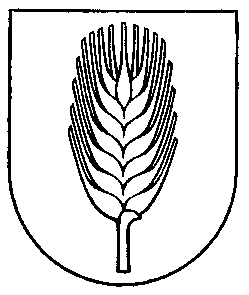 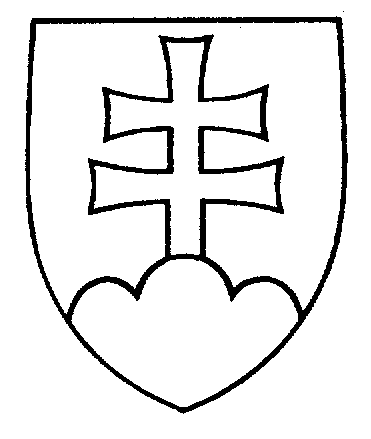 Mestský úrad, Ulica gen. M. R. Štefánika 15/4, 922 03  VrbovéNávrh dolu uvedeného Dodatku č. 1 k Všeobecne záväznému nariadeniu je daný verejnosti                             na pripomienkovanie v zmysle § 6 ods. 2 zákona č. 369/1990 Zb. o obecnom zriadení v znení neskorších predpisovNávrh Dodatok č. 1  Všeobecne záväzného nariadenia mesta Vrbové č. 2/2021o spôsobe určenia úhrady, výške úhrady a spôsobe platenia úhrady za sociálne služby poskytované v Domove  Klas  n.o.Mesto Vrbové na základe samosprávnej pôsobnosti v súlade s ustanovením článku 67                         a článku 68 Ústavy Slovenskej republiky č. 460/1992 Zb., podľa § 4 ods. 1 a  § 6 ods. 1 zákona č. 369/1990 Zb. o obecnom zriadení v znení neskorších predpisov, podľa zákona                 č. 448/2008 Z.z. o sociálnych službách (ďalej len „zákon o sociálnych službách“) a  o zmene a doplnení zákona č. 455/1991 Zb. o živnostenskom podnikaní (živnostenský zákon) v znení neskorších predpisov vydáva toto všeobecne záväzné nariadenie :       Čl. IVšeobecne záväzné nariadenie mesta Vrbové č. 2/2021  o spôsobe určenia úhrady, výške úhrady a spôsobe platenia úhrady za sociálne služby poskytované v Domove  Klas  n.o.  sa mení a dopĺňa takto:Článok IV., § 7 sa mení a dopĺňa o nové body 3.  a   4. nasledovne :Bod 3. Neobsadené miesto v Domove Klas n.o. sa prednostne poskytne fyzickej osobe                        s trvalým pobytom na území mesta Vrbové.Bod 4. Mesto Vrbové v rozsahu svojej pôsobnosti poskytne alebo zabezpečí poskytovanie sociálnej služby fyzickej osobe s trvalým pobytom na území mesta bezodkladne, ak je jej život alebo zdravie vážne ohrozený, ak fyzická osoba nemá zabezpečené nevyhnutné podmienky na uspokojovanie základných životných potrieb, alebo ak fyzická osoba odkázaná na pomoc inej fyzickej osoby skončila pobyt v zariadení podľa osobitného predpisu a nemá zabezpečené podmienky na bývanie v prirodzenom rodinnom prostredí. V prvom rade ak bude neobsadené miesto v Domove Klas n.o.,  alebo v inom zariadení.Čl. IIPlatnosť  a  účinnosťDodatok č. 1 k Všeobecne záväznému nariadeniu mesta Vrbové č. 2/2021 o spôsobe určenia úhrady, výške úhrady a spôsobe platenia úhrady za sociálne služby poskytované v Domove  Klas  n.o.   bol schválený Mestským zastupiteľstvom vo Vrbovom uznesením                   č. xxx/V/2022 zo dňa 25.05.2022.  Platnosť nadobúda podpísaním primátorky mesta a vyvesením na úradnej tabuli MsÚ po dobu 15 dní  a  účinnosť nadobúda dňom  01.07.2022.Nadobudnutím účinnosti Dodatku č. 1 sa mení a  dopĺňa článok IV., § 7, bod 3  a  4  Všeobecne záväzného nariadenia č. 2/2021 o spôsobe určenia úhrady, výške úhrady a spôsobe platenia úhrady za sociálne služby poskytované v Domove  Klas  n.o.  a  stráca platnosť Príloha č.1, Príloha č. 2  a  Príloha č. 3 VZN 2/2021.  Ostatné ustanovenia VZN č. 2/2021  a  Príloha č. 4  zostávajú  v  platnosti.Všetky ďalšie zmeny a doplnky pôvodného všeobecne záväzného nariadenia a jeho následného Dodatku č. 1 podliehajú schváleniu Mestského zastupiteľstva vo Vrbovom.Neoddeliteľnou súčasťou tohto VZN č. 2/2021 je Príloha č. 1, Príloha č. 2, Príloha č. 3         a  Príloha č.4.    Dott. Mgr. Ema Maggiová,  v. r.                                                                                           primátorka  mesta Vrbové                                                              Príloha č. 1                                                                                     k Všeobecne záväznému                                                                                                  nariadeniu č.  2/2021o spôsobe platenia úhrady za sociálne služby poskytované v Domove Klások n.o.Suma úhrady za pomoc pri odkázanosti fyzickej osoby na pomoc inej fyzickej osoby na deň na fyzickú osobufyzická osoba zaradená do IV. stupňa odkázanosti na pomoc inej fyzickej osoby zodpovedajúcej odkázanosti na určité úkony                                          2,10 €fyzická osoba zaradená do V. stupňa odkázanosti na pomoc inej fyzickej osoby zodpovedajúcej prevažnej bezvládnosti fyzickej osoby                          2,30 €fyzická osoba zaradená do VI. stupňa odkázanosti na pomoc inej fyzickej osoby (u nevidiacich III. stupeň odkázanosti) zodpovedajúcej úplnej bezvládnosti fyzickej osoby                                                                               2,60 € Suma úhrady za stravovanie na deň na fyzickú osobuStravná jednotka pri racionálnej strave a žlčníkovej diéte 6 jedál                     5,35 €Stravná jednotka pri diabetickej a inej diétnej strave 6 jedál                             5,55 €Režijné náklady				                                                    4,00 €Suma úhrady za bývanie na deň na fyzickú osobuJednoposteľová izba Klások							    10,00 €Dvojposteľová izba Klások						                  9,00 €IV.     Suma úhrady za upratovanie, pranie, žehlenie a údržbu šatstva na deň na fyzickú osobu	Upratovanie, pranie, žehlenie a údržbu šatstva na deň na fyzickú osobu	   2,00 €V.       Suma úhrad za nadštandardné služby na mesiac na fyzickú osobuTV 								              4,00 €Rádio 								              4,00 €Chladnička veľká							              3,00 €Chladnička malá						                          2,00 €PC						              	                          2,00 €Iné nemenované spotrebiče (napr. DVD, video,...)	                          1,00 €   					   Príloha č. 2                                                                                     k Všeobecne záväznému                                                                                                  nariadeniu č.  2/2021o spôsobe platenia úhrady za sociálne služby poskytované v Domove Klas n.o.Suma úhrady za pomoc pri odkázanosti fyzickej osoby na pomoc inej fyzickej osoby na deň na fyzickú osobufyzická osoba zaradená do IV. stupňa odkázanosti na pomoc inej fyzickej osoby zodpovedajúcej odkázanosti na určité úkony                                          2,10 €fyzická osoba zaradená do V. stupňa odkázanosti na pomoc inej fyzickej osoby zodpovedajúcej prevažnej bezvládnosti fyzickej osoby                          2,30 €fyzická osoba zaradená do VI. stupňa odkázanosti na pomoc inej fyzickej osoby (u nevidiacich III. stupeň odkázanosti) zodpovedajúcej úplnej bezvládnosti fyzickej osoby                                                                               2,60 € Suma úhrady za stravovanie na deň na fyzickú osobu      Stravná jednotka pri racionálnej strave a žlčníkovej diéte 6 jedál                       5,35 €Stravná jednotka pri diabetickej a inej diétnej strave 6 jedál                               5,55 €Režijné náklady 				                                                      4,00 €Suma úhrady za bývanie na deň na fyzickú osobu     Jednoposteľová izba 10 m2 Klas   		                                                     6,00 €     Jednoposteľová izba viac ako 10 m2 Klas                                                          6,30 €     Dvojposteľová izba Klas						                 5,80 €     Viacposteľová izba Klas						                 5,00 €Suma úhrady za upratovanie, pranie, žehlenie a údržbu šatstva na deň             na fyzickú osobuUpratovanie, pranie, žehlenie a údržbu šatstva na deň na fyzickú osobu	  	      2,00 €Suma úhrad za nadštandardné služby na mesiac na fyzickú osobuTV 								             	  4,00 €Rádio 						             		 	  4,00 €Chladnička veľká							          	  3,00 €Chladnička malá						                          2,00 €PC					              	                         	  2,00 €Iné nemenované spotrebiče (napr. DVD, video,...)	                          	  1,00 €o spôsobe platenia úhrady za sociálne služby poskytované v Domove Klas n.o.Suma úhrad za stravovanie:Celodenné stravovanie pri racionálnej strave a žlčníkovej diéteRaňajky							 1,00 Desiata 							 0,15Obed 								 1,85 Olovrant							 0,55Večera 							 1,10Druhá večera							 0,70Celodenné stravovanie pri diabetickej diéteRaňajky							1,20Desiata 							0,15Obed 								1,85Olovrant 							0,55Večera 							1,10Druhá večera 							0,70o spôsobe platenia úhrady za sociálne služby poskytované v Domove Klas n.o.1.Výška úhrady za poskytovanie sociálnej služby v jedálni ambulantnou formou  na deň na fyzickú osobu podľa kalkulácie skutočných nákladov Suma úhrady na osobu a poskytnutý obed					       3,00 €Vyvesený na úradnej tabuli mesta dňa :                                            10.05.2022	Zverejnený na internetovej stránke mesta dňa :                                10.05.2022                   Dátum začiatku lehoty na pripomienkové konanie:                          10.05.2022                               Dátum ukončenia lehoty pripomienkového konania:                        23.05.2022                             Pripomienky zasielať :- písomne na adresu: Domov Klas, n.o., Nám.sv.Cyrila a Metoda 6/8, 922 03 Vrbové- elektronicky na adresu : ddklas@mail.t-com.sk- osobne v Domov Klas, n.o., Nám.sv.Cyrila a Metoda 6/8 u Mgr. Juhásovej (1.poschodie)Vyhodnotenie pripomienok k návrhu VZN uskutočnené dňa:          24.05.2022                   Schválené Všeobecne záväzné nariadenieNa rokovaní MsZ mesta dňa:                                                            25.05.2022                               Vyhlásené vyvesením na úradnej tabuli mesta dňa:                         26.05.2022VZN nadobudne účinnosť dňom:                                                     01.07.2022                                                                                                                     Príloha č. 3                                                                                     k Všeobecne záväznému                                                                                      nariadeniu č.  2/2021                                                                                                 Príloha č. 4                                                                                     k Všeobecne záväznému                                                                                      nariadeniu č.  2/2021